November 21, 2019Dear Parents,This week, our newsletter is very short since we are heading into a long holiday week. We’ll have our Thanksgiving party after our Christmas musical Friday.  I hope you and your family have a wonderful Thanksgiving as we thank the Lord for all of our many blessings!  What a great, merciful and loving God we have!We hope you’ll be at our Christmas musical tonight (7:00) or tomorrow morning (10:00).  The children have been working so hard and are doing an amazing job; I think you are going to enjoy the program.AND please take part in our fundraising auction tonight, starting at 6:00!   This is a great way to show your support of our school and our students while helping secure the future of our ministry!Remember, there is NO Homework Help tomorrow afternoon!A Look Ahead:Christmas Shoppe – December 10thSpirit Week (Dec. 9 – 13):Monday- Dots & Stripes DayTuesday- Pirates & Princesses DayWednesday- Christmas DressThursday- Fancy DayFriday- Blue & White DayHomework:Spelling worksheet due MondayMath due WednesdayDaily Gram due Thursday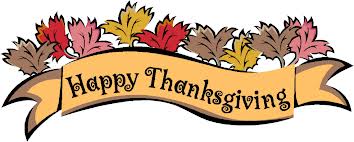 